Nonprofit Participant ApplicationApplicant InformationProject ProposalSignatureIf this application leads to selection to participate in the PMI Mile Hi Chapter’s Project Management Day of Service, I understand that our organization will be matched with volunteer project manager(s) for the free, one-day project planning event on November 1, 2018.  Submit ApplicationPlease e-mail completed application by September 27, 2019 to PMDoSNonprofit@outlook.comFor PMI Mile Hi Chapter Use Only: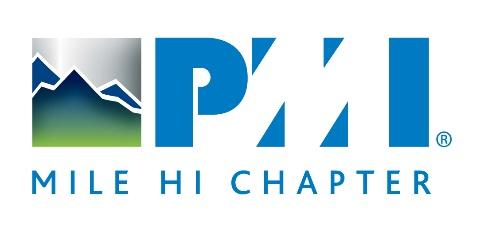 PMI Mile Hi ChapterProject Management Day of ServiceThursday, November 7, 2019Organization Name:Date:Address:Street AddressUnit #CityStateZIP CodeWebsite:Nonprofit Type  501 (c)      Organization Description:Annual Operating Budget:Total FTEsAnnual Operating Budget:Total VolunteersContact Name:Title:LastLastFirstFirstFirstM.I.Phone Number:Phone Number:Email.:How did you hear of the Project Management Day of Service (PMDoS)?Are you and/or 1-3 representatives from your organization available to participate in the full-day PMDoS event on 11/7/19?YES☐NO☐The information you provide in this section will give the PMDoS team members an initial idea of the type of project you are interested in highlighting for project planning during this event. Provide as much information as you have at this point – some information will be determined during the project planning process. Have you already identified an upcoming project at your organization for project planning at this event? If yes, continue completing this application. If not, proceed to the Signature and Submit Application sections of this application. A PMDoS team member will contact you to discuss your priority projects and YES☐NO☐Project Name:Project Description:Project Start Date (if known):Project Deadline (if known):Project Budget (if pre-determined):Expected Project Outcomes:Organizational strengths that will contribute to the success of the project:Internal or external challenges that may impact the success of the project: Signature:Date:Date application received: Date application reviewed:Date interviewed: Selection decision: Y/NDate commitment letter received:Date training materials and pre-event prep document provided:Date completed pre-event prep document received:Matched to:Day of event notes:Day of event feedback form received: Y/NDate follow-up feedback form sent:Follow-up feedback form received: Y/N